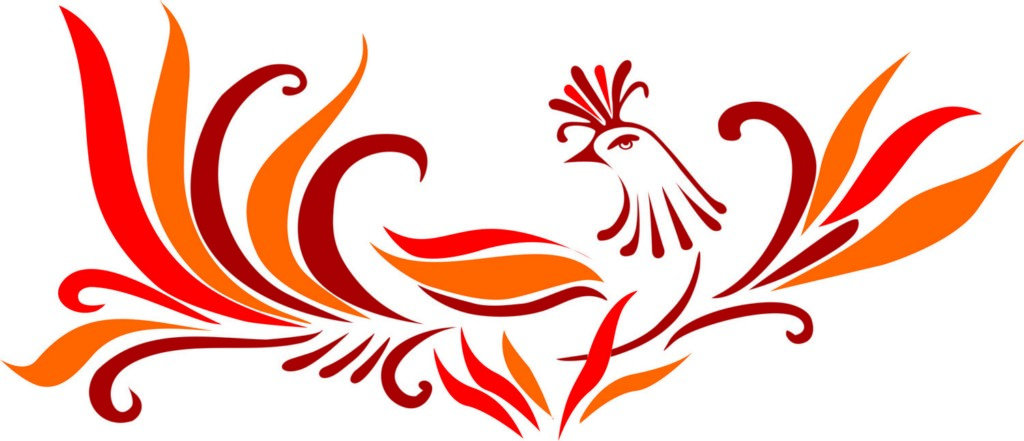 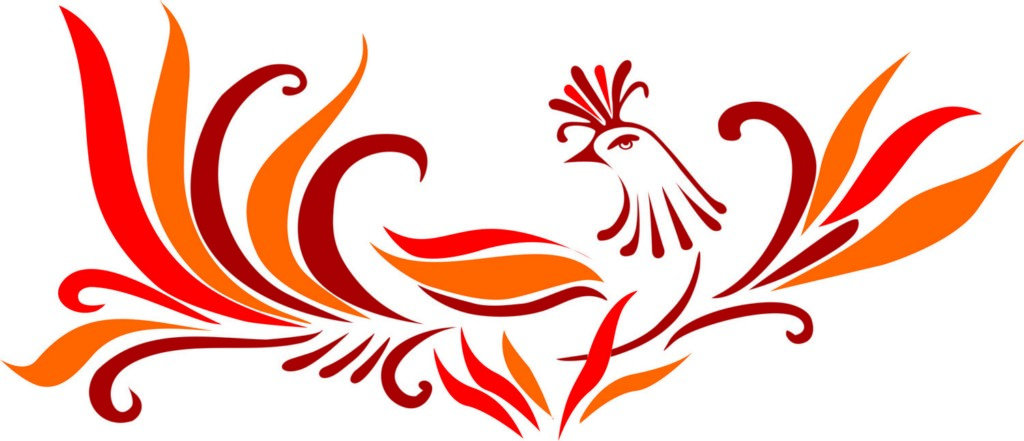 Утверждаю                                                                            Директор МКУК                                                                            «Центр культуры и досуга»                                                                           муниципального района                                                                              «Кизлярский район»                                                                    ______________ Е.Н. ЛазаренкоПлан работы МКУК «Центр культуры и досуга»МР «Кизлярский район» и филиалов на декабрь 2021 годаС 03.12.2021,  		 Приём отчётов КДУ за 2021 год Место проведения: с. Аверьяновка, ЦК и ДОтветственный: специалист по клубной работе ЦК и Д Дунаевская С.А.03.12. 2021,	                    11 .00 ч.                    "Если дружно, если вместе…" -  благотворительная акция, посвящённая Дню инвалидов Место проведения: Косякинская СОШОтветственный: методист ЦК и Д Нагель М.А., рук. студии театрального искусства ЦК и Д Сидоренко О.12.12.2021, ________11 .00 ч.«Я верю в Россию! Поверь в неё ты!» - поздравительные ко Дню Конституции РФ Место проведения: сеть Инстаграмм Ответственный: зав. отделом ИМР ЦК и Д Амирова Н.В.23-29.12. 2021,                              09.00-15. 00 ч.«Новый год под колпаком» -  новогодние представления Место проведения: ЦК и ДОтветственный: рук. студии театрального искусства ЦК и Д Сидоренко О.Методист ЦК и Д									Э.А. Исаева